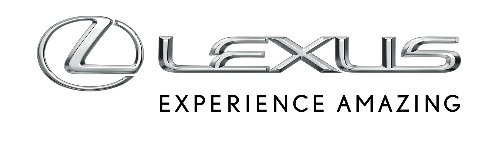 21 CZERWCA 2024JEDYNY TAKI LEXUS MONOGRAM GX. AUTO DLA MIŁOŚNIKÓW SZTUKI KULINARNEJWyjątkowa współpraca Lexusa z MonogramemGX 550 z wnętrzem i urządzeniami zaprojektowanymi przez luksusową markę sprzętu domowegoBagażnik z piecem do pizzy, kostkarka do lodu, bar, chłodziarki na winoPowstał tylko jeden egzemplarz Lexusa Monogram GXRok po światowej premierze Lexusa GX amerykański oddział marki we współpracy z firmą Monogram, producentem luksusowego sprzętu domowego, stworzył wyjątkową wersję ekskluzywnego samochodu terenowego z myślą o miłośnikach sztuki kulinarnej. Monogram GX został zaprezentowany podczas targów Food & Wine Classic w Aspen.„Lexus GX oferuje zarówno najwyższy poziom luksusu, jak możliwości prawdziwego samochodu terenowego. Dzięki współpracy z marką Monogram powstał ten wyjątkowy egzemplarz, który gwarantuje nie tylko niesamowite wrażenia podczas jazdy, ale i niecodzienne doświadczenia kulinarne” – powiedziała Cynthia Tenhouse, wiceprezes Lexusa ds. marketingu.„Monogram GX łączy świat kuchni z przygodami off-roadowymi. Żeby cieszyć się prawdziwie luksusowymi doświadczeniami kulinarnymi z dala od domu wykorzystaliśmy najlepsze sprzęty naszej marki” – stwierdziła Julie Burns, dyrektor wykonawcza w firmie Monogram.Wnętrze stworzone z myślą o foodiesZa bazę do stworzenia tego wyjątkowego projektu posłużył GX 550. Jedyny w swoim rodzaju Monogram GX z zewnątrz wyróżnia się ciemnoszarym matowym lakierem, specjalnymi felgami, mosiężnymi emblematami Lexusa oraz klamkami w tym samym kolorze, stylowym mosiężno-tytanowym bagażnikiem dachowym, a przede wszystkim dwuskrzydłowymi drzwiami tylnymi. To za nimi kryje się przestrzeń, którą zaprojektował ceniony designer Richard T. Anuszkiewicz. W bagażniku zamontowano elektryczny i ręcznie wytwarzany piec marki Monogram, w którym można wypiekać pizze czy chleby. W otwieranych drzwiach bagażnika w elegancki sposób przechowywane są kuchenne akcesoria i przybory. W uchylanych zewnętrznych panelach bocznych znalazło się miejsce na butelki z winem, kieliszki czy otwieracze. Tapicerka w przestrzeni pasażerskiej wykonana jest ze skóry w dwóch odcieniach. Wnętrze wyposażone jest też w chłodziarki na wino czy burbon, a także wyjątkową kostkarkę do lodu, która formuje efektowne lodowe kule do napojów. W kabinie nie brakuje też kamiennych akcentów oraz mosiężno-tytanowych detali.Lexus GX nie jest oferowany na polskim rynku.